





Direction to Pay
Direction to pay the legally entitled certificate carrier or garageman the loading, unloading, and storage of a damaged vehicle.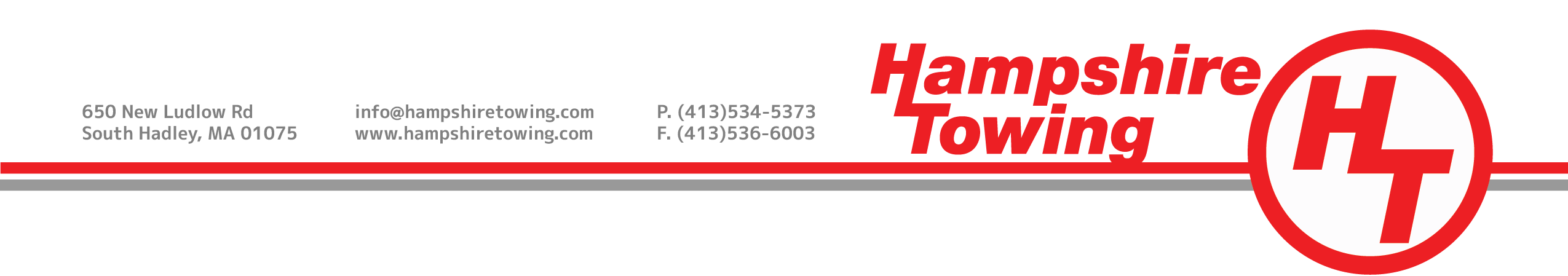 Date of Loss: _____/_____/_____				Claim Number: _____________________________Policy Number: __________________________________	Insurance Company: _________________________Adjuster’s Name: _________________________________ Adjuster’s Phone #: __________________________My automobile has been placed in storage at:Vehicle Information
Year: _________________________	Make: __________________	Model: _____________________________Color: ________________________	Plate #: _________________	State: ______________________________VIN: ______________________________________________________________________________________I authorize the responsible insurance company to pay the above company directly. I fully understand that, ultimately, I am responsible for any and all costs incurred for this service if the insurance company fails to pay the costs. Owner’s Signature: ___________________________________________________ Date: _____/_____/_____Name: ____________________________________________________________________________________Address: __________________________________________________________________________________City: _________________________	State:___________________	Zip: ________________________________Phone Number: ____________________________________________________________________________
Hampshire Towing, Corporate Headquarters: 650 New Ludlow Rd, South Hadley, MA 01075	(413)534-5373--------------------------------------------------------------------------------------------------------------------------------------------------Invoice/Towbook #: _____________________________________ Employee Name: _____________________